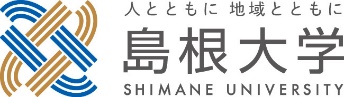 国立大学法人島根大学一般職員採用試験【島根大学独自試験】履　　歴　　書　　年　　月　　日現在フリガナ性別男・女男・女生年月日（年齢）年　　月　　日生年　　月　　日生写 真 貼 付(縦４cm、横３cm)上半身・正面向・脱帽※撮影後3ヶ月以内のもの写 真 貼 付(縦４cm、横３cm)上半身・正面向・脱帽※撮影後3ヶ月以内のもの氏　名性別男・女男・女生年月日（年齢）年　　月　　日生年　　月　　日生写 真 貼 付(縦４cm、横３cm)上半身・正面向・脱帽※撮影後3ヶ月以内のもの写 真 貼 付(縦４cm、横３cm)上半身・正面向・脱帽※撮影後3ヶ月以内のもの氏　名性別男・女男・女生年月日（年齢）（　満　　 歳　）（　満　　 歳　）写 真 貼 付(縦４cm、横３cm)上半身・正面向・脱帽※撮影後3ヶ月以内のもの写 真 貼 付(縦４cm、横３cm)上半身・正面向・脱帽※撮影後3ヶ月以内のもの連絡先住　所（〒　　　　－　　　　　）（〒　　　　－　　　　　）（〒　　　　－　　　　　）（〒　　　　－　　　　　）（〒　　　　－　　　　　）（〒　　　　－　　　　　）（〒　　　　－　　　　　）（〒　　　　－　　　　　）（〒　　　　－　　　　　）写 真 貼 付(縦４cm、横３cm)上半身・正面向・脱帽※撮影後3ヶ月以内のもの写 真 貼 付(縦４cm、横３cm)上半身・正面向・脱帽※撮影後3ヶ月以内のもの連絡先住　所写 真 貼 付(縦４cm、横３cm)上半身・正面向・脱帽※撮影後3ヶ月以内のもの写 真 貼 付(縦４cm、横３cm)上半身・正面向・脱帽※撮影後3ヶ月以内のものＴＥＬ（自宅）　　　　　　－　　　　　－　　　　　　　　　（携帯）　　　　－　　　　　　－　　　　　　（自宅）　　　　　　－　　　　　－　　　　　　　　　（携帯）　　　　－　　　　　　－　　　　　　（自宅）　　　　　　－　　　　　－　　　　　　　　　（携帯）　　　　－　　　　　　－　　　　　　（自宅）　　　　　　－　　　　　－　　　　　　　　　（携帯）　　　　－　　　　　　－　　　　　　（自宅）　　　　　　－　　　　　－　　　　　　　　　（携帯）　　　　－　　　　　　－　　　　　　（自宅）　　　　　　－　　　　　－　　　　　　　　　（携帯）　　　　－　　　　　　－　　　　　　（自宅）　　　　　　－　　　　　－　　　　　　　　　（携帯）　　　　－　　　　　　－　　　　　　（自宅）　　　　　　－　　　　　－　　　　　　　　　（携帯）　　　　－　　　　　　－　　　　　　（自宅）　　　　　　－　　　　　－　　　　　　　　　（携帯）　　　　－　　　　　　－　　　　　　（自宅）　　　　　　－　　　　　－　　　　　　　　　（携帯）　　　　－　　　　　　－　　　　　　（自宅）　　　　　　－　　　　　－　　　　　　　　　（携帯）　　　　－　　　　　　－　　　　　　E-mail（ﾖﾐ）					＠（ﾖﾐ）					＠（ﾖﾐ）					＠（ﾖﾐ）					＠（ﾖﾐ）					＠（ﾖﾐ）					＠（ﾖﾐ）					＠（ﾖﾐ）					＠（ﾖﾐ）					＠（ﾖﾐ）					＠（ﾖﾐ）					＠E-mail　　　　　　　　　　　　  			＠　　　　　　　　　　　　  			＠　　　　　　　　　　　　  			＠　　　　　　　　　　　　  			＠　　　　　　　　　　　　  			＠　　　　　　　　　　　　  			＠　　　　　　　　　　　　  			＠　　　　　　　　　　　　  			＠　　　　　　　　　　　　  			＠　　　　　　　　　　　　  			＠　　　　　　　　　　　　  			＠注）性別・生年月日欄は該当するものを残し、不要な文字を抹消すること。全体でA4縦１枚にまとめること。注）性別・生年月日欄は該当するものを残し、不要な文字を抹消すること。全体でA4縦１枚にまとめること。注）性別・生年月日欄は該当するものを残し、不要な文字を抹消すること。全体でA4縦１枚にまとめること。注）性別・生年月日欄は該当するものを残し、不要な文字を抹消すること。全体でA4縦１枚にまとめること。注）性別・生年月日欄は該当するものを残し、不要な文字を抹消すること。全体でA4縦１枚にまとめること。注）性別・生年月日欄は該当するものを残し、不要な文字を抹消すること。全体でA4縦１枚にまとめること。注）性別・生年月日欄は該当するものを残し、不要な文字を抹消すること。全体でA4縦１枚にまとめること。注）性別・生年月日欄は該当するものを残し、不要な文字を抹消すること。全体でA4縦１枚にまとめること。注）性別・生年月日欄は該当するものを残し、不要な文字を抹消すること。全体でA4縦１枚にまとめること。注）性別・生年月日欄は該当するものを残し、不要な文字を抹消すること。全体でA4縦１枚にまとめること。注）性別・生年月日欄は該当するものを残し、不要な文字を抹消すること。全体でA4縦１枚にまとめること。注）性別・生年月日欄は該当するものを残し、不要な文字を抹消すること。全体でA4縦１枚にまとめること。学　　　　　　　　　　　　　　　歴学　　　　　　　　　　　　　　　歴学　　　　　　　　　　　　　　　歴学　　　　　　　　　　　　　　　歴学　　　　　　　　　　　　　　　歴学　　　　　　　　　　　　　　　歴学　　　　　　　　　　　　　　　歴学　　　　　　　　　　　　　　　歴学　　　　　　　　　　　　　　　歴学　　　　　　　　　　　　　　　歴学　　　　　　　　　　　　　　　歴学　　　　　　　　　　　　　　　歴在　学　期　間在　学　期　間在　学　期　間学校名・学部、学科等名（高校から記入すること）学校名・学部、学科等名（高校から記入すること）学校名・学部、学科等名（高校から記入すること）学校名・学部、学科等名（高校から記入すること）学校名・学部、学科等名（高校から記入すること）学校名・学部、学科等名（高校から記入すること）学校名・学部、学科等名（高校から記入すること）学校名・学部、学科等名（高校から記入すること）卒業、卒見等　 　． 　．　　～    　　　 ．　　．　　 　． 　．　　～    　　　 ．　　．　　 　． 　．　　～    　　　 ．　　．　　 　． 　．　　～ 　　   　 ．　　．　　 　． 　．　　～ 　　   　 ．　　．　　 　． 　．　　～ 　　   　 ．　　．　　 　． 　．　　～ 　　　 　 ．　　．　　 　． 　．　　～ 　　　 　 ．　　．　　 　． 　．　　～ 　　　 　 ．　　．　　 　． 　．　　～ 　　　 　 ．　　．　　 　． 　．　　～ 　　　 　 ．　　．　　 　． 　．　　～ 　　　 　 ．　　．　職　　　　　　　　　　　　　　歴職　　　　　　　　　　　　　　歴職　　　　　　　　　　　　　　歴職　　　　　　　　　　　　　　歴職　　　　　　　　　　　　　　歴職　　　　　　　　　　　　　　歴職　　　　　　　　　　　　　　歴職　　　　　　　　　　　　　　歴職　　　　　　　　　　　　　　歴職　　　　　　　　　　　　　　歴職　　　　　　　　　　　　　　歴職　　　　　　　　　　　　　　歴在　職　期　間在　職　期　間在　職　期　間勤務先名・職務内容（職務内容は簡潔に記入すること）勤務先名・職務内容（職務内容は簡潔に記入すること）勤務先名・職務内容（職務内容は簡潔に記入すること）勤務先名・職務内容（職務内容は簡潔に記入すること）勤務先名・職務内容（職務内容は簡潔に記入すること）勤務先名・職務内容（職務内容は簡潔に記入すること）勤務先名・職務内容（職務内容は簡潔に記入すること）勤務先名・職務内容（職務内容は簡潔に記入すること）勤務先名・職務内容（職務内容は簡潔に記入すること）　 　． 　．　　～ 　　   　 ．　　．　　　　 　． 　．　　～ 　　   　 ．　　．　　　　 　． 　．　　～ 　　   　 ．　　．　　　勤務先名：勤務先名：勤務先名：勤務先名：勤務先名：勤務先名：勤務先名：勤務先名：勤務先名：　 　． 　．　　～ 　　   　 ．　　．　　　　 　． 　．　　～ 　　   　 ．　　．　　　　 　． 　．　　～ 　　   　 ．　　．　　　職務内容：職務内容：職務内容：職務内容：職務内容：職務内容：職務内容：職務内容：職務内容：　 　． 　．　　～ 　　   　 ．　　．　　　 　． 　．　　～ 　　   　 ．　　．　　　 　． 　．　　～ 　　   　 ．　　．　　勤務先名：勤務先名：勤務先名：勤務先名：勤務先名：勤務先名：勤務先名：勤務先名：勤務先名：　 　． 　．　　～ 　　   　 ．　　．　　　 　． 　．　　～ 　　   　 ．　　．　　　 　． 　．　　～ 　　   　 ．　　．　　職務内容：職務内容：職務内容：職務内容：職務内容：職務内容：職務内容：職務内容：職務内容：　 　． 　．　　～ 　　   　 ．　　．　　　 　． 　．　　～ 　　   　 ．　　．　　　 　． 　．　　～ 　　   　 ．　　．　　勤務先名：勤務先名：勤務先名：勤務先名：勤務先名：勤務先名：勤務先名：勤務先名：勤務先名：　 　． 　．　　～ 　　   　 ．　　．　　　 　． 　．　　～ 　　   　 ．　　．　　　 　． 　．　　～ 　　   　 ．　　．　　職務内容：職務内容：職務内容：職務内容：職務内容：職務内容：職務内容：職務内容：職務内容：資格・免許・技能検定等（外国語・情報処理など業務に役立つと思われるものを記入すること）資格・免許・技能検定等（外国語・情報処理など業務に役立つと思われるものを記入すること）資格・免許・技能検定等（外国語・情報処理など業務に役立つと思われるものを記入すること）資格・免許・技能検定等（外国語・情報処理など業務に役立つと思われるものを記入すること）資格・免許・技能検定等（外国語・情報処理など業務に役立つと思われるものを記入すること）資格・免許・技能検定等（外国語・情報処理など業務に役立つと思われるものを記入すること）資格・免許・技能検定等（外国語・情報処理など業務に役立つと思われるものを記入すること）資格・免許・技能検定等（外国語・情報処理など業務に役立つと思われるものを記入すること）資格・免許・技能検定等（外国語・情報処理など業務に役立つと思われるものを記入すること）資格・免許・技能検定等（外国語・情報処理など業務に役立つと思われるものを記入すること）資格・免許・技能検定等（外国語・情報処理など業務に役立つと思われるものを記入すること）資格・免許・技能検定等（外国語・情報処理など業務に役立つと思われるものを記入すること）名称名称取得年月日取得年月日取得年月日取得年月日名称名称名称取得年月日取得年月日取得年月日ＴＯＥＩＣ（　　　　　　　　点）ＴＯＥＩＣ（　　　　　　　　点）　　　　　年　　　月　　　日　　　　　年　　　月　　　日　　　　　年　　　月　　　日　　　　　年　　　月　　　日　　　　　年　　　月　　　日　　　　　年　　　月　　　日　　　　　年　　　月　　　日ＴＯＥＦＬ（　　　　　　　　点）ＴＯＥＦＬ（　　　　　　　　点）　　　　　年　　　月　　　日　　　　　年　　　月　　　日　　　　　年　　　月　　　日　　　　　年　　　月　　　日　　　　　年　　　月　　　日　　　　　年　　　月　　　日　　　　　年　　　月　　　日実用英語技能検定（　　　　　級）実用英語技能検定（　　　　　級）　　　　　年　　　月　　　日　　　　　年　　　月　　　日　　　　　年　　　月　　　日　　　　　年　　　月　　　日　　　　　年　　　月　　　日　　　　　年　　　月　　　日　　　　　年　　　月　　　日　　　　　年　　　月　　　日　　　　　年　　　月　　　日　　　　　年　　　月　　　日　　　　　年　　　月　　　日　　　　　年　　　月　　　日　　　　　年　　　月　　　日　　　　　年　　　月　　　日